АДМИНИСТРАЦИЯ ВОРОБЬЕВСКОГО 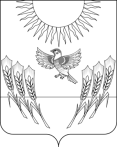 МУНИЦИПАЛЬНОГО РАЙОНА ВОРОНЕЖСКОЙ ОБЛАСТИП О С Т А Н О В Л Е Н И Еот   21 августа 2017 г.   №    330            .    	            с. ВоробьевкаОб утверждении Порядка определения крестьянских (фермерских) хозяйств, сельскохозяйственных организаций как участников программ государственной  поддержки в сфере развития сельского хозяйстваВ целях реализации крестьянскими (фермерскими) хозяйствами, сельскохозяйственными организациями своих прав по аренде земельных участков из земель сельскохозяйственного назначения, находящихся в государственной или муниципальной собственности,  без проведения торгов, утвержденных пунктом 8 статьи 10 Федерального закона Российской Федерации № 101-ФЗ от 24 июля 2002 года «Об обороте земель сельскохозяйственного назначения» администрация Воробьевского муниципального района Воронежской области  постановляет:1. Утвердить  прилагаемый Порядок определения крестьянских (фермерских) хозяйств, сельскохозяйственных организаций как участников программ государственной поддержки в сфере развития сельского хозяйства.2. Контроль за исполнением настоящего постановления возложить на заместителя главы администрации – начальника отдела программ и развития сельской территории администрации  Воробьевского муниципального района Мозгового А.Н.Глава администрациимуниципального района                                                                М.П. ГордиенкоЗаместитель главы администрации муниципального района – начальник отдела программ и развития сельской территории									А.Н.МозговойНачальник юридического отдела 						В.Г.КамышановУтвержден постановлением администрации Воробьевского муниципального района от _____________. № _______Порядокопределения крестьянских (фермерских) хозяйств, сельскохозяйственных организаций как участников программ государственной поддержки в сфере развития сельского хозяйства1. Общие положения1.1. Настоящий Порядок  определения крестьянских (фермерских) хозяйств, сельскохозяйственных организаций как участников программ государственной поддержки в сфере развития сельского хозяйства (далее- участники программы государственной поддержки) устанавливает категории лиц, имеющих право на обращение в администрацию Воробьевского муниципального района с заявлением о намерении приобретения права аренды земельных участков из земель сельскохозяйственного назначения, находящихся в государственной или муниципальной собственности, без проведения торгов, а так же условия их определения.1.2. Целью определения Участников программы государственной поддержки является оказание поддержки сельскохозяйственным товаропроизводителям (кроме граждан, ведущих личное подсобное хозяйство) в реализации ими своих прав, определенных пунктом 8 статьи 10 Федерального закона Российской Федерации № 101-ФЗ от 24 июля 2002 года «Об обороте земель сельскохозяйственного назначения» на территории Воробьевского муниципального района Воронежской области.2. Условия и порядок определения Участников программы государственной поддержки2.1. Правом на обращение в администрацию Воробьевского муниципального района с заявлением по предоставлению в аренду земельных участков из земель сельскохозяйственного назначения без проведения торгов (далее - Правом) обладают крестьянские (фермерские) хозяйства и сельскохозяйственные организации, являющиеся по действующему законодательству сельскохозяйственными товаропроизводителями и участвующие в одной или нескольких  программах государственной поддержки в сфере развития сельского хозяйства.2.2. В соответствии с постановлением Правительства Российской Федерации от 28.02.2012 г. № 166 «Об утверждении Правил предоставления и распределения субсидий из федерального бюджета бюджетам субъектов Российской Федерации на поддержку начинающих фермеров», постановлениями Правительства Воронежской области: от 29.06.2012 № 594 «Об утверждении Порядка предоставления грантов начинающим фермерам на создание и развитие крестьянских (фермерских) хозяйств и единовременной помощи на бытовое обустройство» (в редакции постановлений правительства Воронежской области от 13.05.2013 г. № 382, от 03.06.2013 г. № 477, 06.03.2014 г. № 195), от 30.12.2014 г. №1223 «О внесении изменений в постановление правительства Воронежской области от 29.06.2012 г. № 594, от 30.03.2015 г. № 215 «О внесении изменений в постановления правительства Воронежской области от 29.06.2012 г. № 594 и от 03.04.2013 г. № 286», для других субъектов Российской Федерации - в соответствии с аналогичными нормативными актами исполнительных органов власти  данных субъектов, а также в соответствии с Бюджетным кодексом Российской Федерации, постановлением Правительства Российской Федерации от 30.12.2016 г. № 1556 «О предоставлении и распределении субсидий из Федерального бюджета бюджетам субъектов Российской Федерации на содействие достижению целевых показателей региональных программ развития агропромышленного комплекса», постановлением Правительства Воронежской области  от 15.02.2017 г. № 130 «Об утверждении Порядка предоставления субсидий из областного бюджета в виде грантов  начинающим фермерам на создание и развитие крестьянских (фермерских) хозяйств», для других субъектов Российской Федерации – в соответствии с аналогичными нормативными актами исполнительных органов власти данных субъектов, Правом заключения договора аренды земельных участков на срок от 3-х до 5 лет без проведения торгов обладают крестьянские (фермерские) хозяйства, получившие данный вид государственной поддержки в сфере развития сельского хозяйства, при условии, что срок исполнения Соглашения по использованию данного вида государственной поддержки получателем гранта остается не менее 2-х лет с даты обращения для получения Права.2.3.  В соответствии с постановлением Правительства Российской Федерации от 28.02.2012 г. № 165 «Об утверждении Правил предоставления и распределения субсидий из федерального бюджета бюджетам субъектов российской Федерации на развитие  семейных животноводческих ферм», постановлением правительства Воронежской области: от 03.04.2013 г. № 286 «Об утверждении Порядка предоставления грантов на развитие семейных животноводческих ферм на базе крестьянских (фермерских) хозяйств», от 06.03.2014 г. № 193 « О внесении изменений в постановление правительства воронежской области от 03.04.2013 № 286», от 30.03.2015 г. № 2015 «О внесении изменений в постановление Правительства Воронежской области от 29.06.2012 г. № 594 и от 03.04.2013 г. № 286», для других субъектов Российской Федерации – в соответствии с аналогичными нормативными актами исполнительных органов власти данных субъектов,  а также в соответствии с Бюджетным кодексом Российской Федерации, постановлением Правительства Российской Федерации от 30.12.2016 г. № 1556 «О предоставлении и распределении субсидий из Федерального бюджета бюджетам субъектов Российской Федерации на содействие достижению целевых показателей региональных программ развития агропромышленного комплекса», постановлением Правительства Воронежской области  от 15.02.2017 г. № 131 «Об утверждении Порядка предоставления субсидий из областного бюджета  в виде грантов на развитие семейных животноводческих ферм на базе крестьянских (фермерских) хозяйств», для других субъектов Российской Федерации – в соответствии с аналогичными нормативными актами исполнительных органов власти данных субъектов, Правом заключения договора аренды земельных участков на срок от 3-х до 5 лет без проведения торгов обладают крестьянские (фермерские) хозяйства, получившие данный вид государственной поддержки в сфере развития сельского хозяйства, при условии, что срок исполнения Соглашения по использованию данного вида государственной поддержки получателем гранта остается не менее 2-х лет с даты обращения для получения Права.2.4. В соответствии с Бюджетным кодексом Российской Федерации, постановлением Правительства Российской Федерации от 30.12.2016 г. № 1556 «О предоставлении и распределении субсидий из Федерального бюджета бюджетам субъектов Российской Федерации на содействие достижению целевых показателей региональных программ развития агропромышленного комплекса», постановлениями правительства Воронежской области: от 15.02.2017 г. №133 "Об утверждении порядка предоставления субсидии в 2017 году из областного бюджета сельскохозяйственным товаропроизводителям (кроме граждан, ведущих личное подсобное хозяйство), направленной на повышение продуктивности в молочном скотоводстве", от 15.02.2017 г. №134 "Об утверждении порядка предоставления в 2017 году субсидии из областного бюджета сельскохозяйственным товаропроизводителям (кроме граждан, ведущих личное подсобное хозяйство) и российским организациям на возмещение части прямых понесенных затрат на создание и модернизацию животноводческих комплексов молочного направления (молочных ферм), а также на приобретение техники и оборудования на цели предоставления субсидии", от 15.02.2017 г. №128 "Об утверждении Порядка предоставления субсидий из областного бюджета сельскохозяйственным товаропроизводителям (кроме граждан, ведущих личное подсобное хозяйство) на оказание несвязанной поддержки в области растениеводства на 2017 год", от 15.02.2017 г. №127 "Об утверждении Порядков предоставления субсидии сельскохозяйственным товаропроизводителям (кроме граждан, ведущих личное подсобное хозяйство) на приобретение и производство семян 2017 год", от 15.02.2017 г. №125 "Об утверждении порядка предоставления в 2017 году субсидии из областного бюджета сельскохозяйственным товаропроизводителям (кроме граждан, ведущих личное подсобное хозяйство) на развитие мясного скотоводства ", от 15.02.2017 г. №122 "Об утверждении порядка предоставления в 2017 году субсидии из областного бюджета сельскохозяйственным товаропроизводителям (кроме граждан, ведущих личное подсобное хозяйство) на поддержку племенного крупного рогатого скота мясного направления",  от 15.02.2017 г. №123 "Об утверждении порядка предоставления в 2017 году субсидии из областного бюджета сельскохозяйственным товаропроизводителям (кроме граждан, ведущих личное подсобное хозяйство) на поддержку племенного крупного рогатого скота молочного направления", 
от 15.02.2017 г.   № 135 «Об утверждении Порядка предоставления в 2017 году субсидии из областного бюджета сельскохозяйственным товаропроизводителям (кроме граждан, ведущих личное подсобное хозяйство) и российским организациям на возмещение части прямых понесенных затрат на создание и модернизацию селекционно-генетических центров в животноводстве и селекционно-семеноводческих центров в растениеводстве, а также на приобретение техники и оборудования на цели предоставления субсидии», от 15.02.2017 г. №136 "Об утверждении порядка предоставления в 2017 году субсидии из областного бюджета сельскохозяйственным товаропроизводителям (кроме граждан, ведущих личное подсобное хозяйство) на поддержку племенного животноводства", от 15.02.2017 г. №124 "Об утверждении порядка предоставления в 2017 году субсидии из областного бюджета сельскохозяйственным товаропроизводителям (кроме граждан, ведущих личное подсобное хозяйство) на возмещение части затрат по содержанию маточного поголовья овец и коз",  для других субъектов Российской Федерации – в соответствии с аналогичными нормативными актами исполнительных органов власти данных субъектов, Правом заключения договора аренды земельных участков без проведения торгов в 2017 году обладают крестьянские (фермерские) хозяйства, сельскохозяйственные организации, получившие в 2017 году один или несколько из перечисленных видов государственной поддержки в сфере развития сельского хозяйства.2.5. Документами, подтверждающими участие сельхозтоваропроизводителя в одной или нескольких видах государственной поддержки в сфере развития сельского хозяйства являются:- соглашение, подписанное исполнительным органом власти субъекта Российской Федерации (уполномоченным органом субъекта Российской Федерации) и сельхозтоваропроизводителем о предоставлении гранта (субсидии) по мерам государственной поддержки в сфере  развития сельского хозяйства;- выписка со счета сельхозтоваропроизводителя о зачислении средств Федерального бюджета в виде мер государственной поддержки, либо выписка из реестра получателей мер государственной поддержки.Вышеуказанные документы предоставляются вместе с заявлением о предоставлении земельного участка. 2.6. Срок действия соглашения о предоставлении гранта на создание и развитие крестьянского (фермерского) хозяйства и соглашения о предоставлении гранта на развитие семейных животноводческих ферм на базе крестьянских (фермерских) хозяйств составляет 5 лет с даты его подписания. Правом на заключение договора аренды земельных участков без проведения торгов обладают крестьянские (фермерские) хозяйства, получившие один из вышеперечисленных видов грантов, при условии, что срок исполнения Соглашения по использованию данного вида государственной поддержки остается не менее 2-х лет с даты обращения на получение Права.2.7. Остальные виды государственной поддержки дают право получателям мер государственной поддержки на обращения по заключению договоров аренды земельных участков без проведения торгов в течении календарного года получения мер государственной поддержки. 2.8. Перечень мер государственной поддержки может ежегодно уточняться в случае принятия соответствующих нормативных документов  Правительством Воронежской области.